.• .•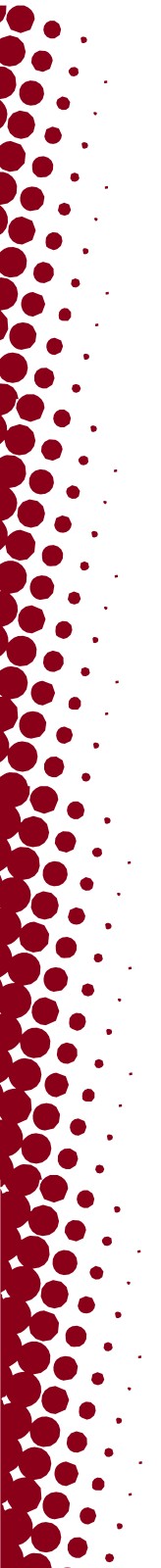 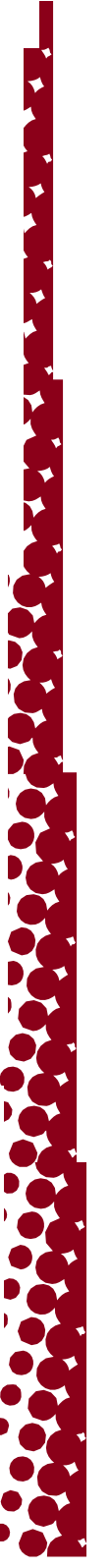 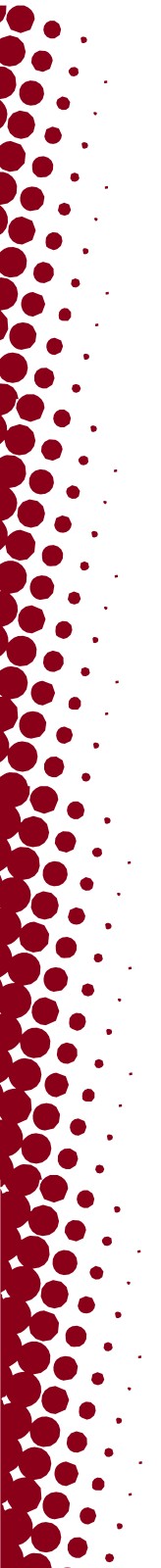 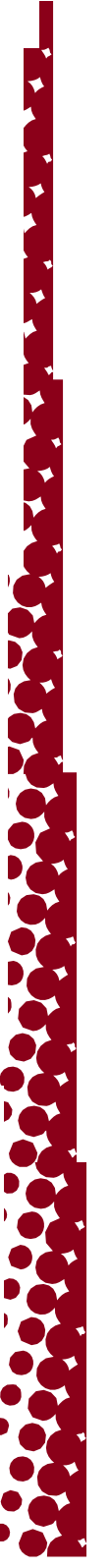 ••••••••••......L’UNIVERSITÉ DE FUTAHDÉPARTEMENT DE LASANTÉ PUBLIQUECAMPUSRESSOURCES911 pour les urgences801-585-2677 pour l’expéditionPolice universitairepolice.utah.eduDéfenseurs des victimes d’actes criminelsDisponible 24h/24 et 7j/7safety.utah.edu/crime-victim-advocatesSécurité du campusEscortes protégés et assistance aux automobilistesSafeURessources en matière de rapportssafeu.utah.eduSécurité publique universitaireConseils et initiatives de sécuritéRapports annuels de sécuritéDonnez votre avissafety.utah.eduGestion d’urgencePréparation aux situations d’urgenceAlertes sur le campusemergency.utah.eduSafeRideDu lundi au vendredi, de 18 h 00 à 00 h 30Téléchargez l’application Transloc pour le campus principal :commuterservices.utah.edu/safe-ride801-231-9058 (du parc de recherche)